 Resource 7: Making it modern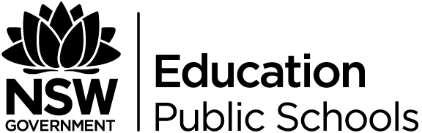 Many of the everyday items deemed common place in the film ‘The Castle’ have seen technological changes since the film’s creation. Consider some of the iconic representations of the film and identify a modern equivalent. How does the modern equivalent represent contemporary identity (community, class and culture)?Select one modern representation and write a PEEL paragraph discussing how the item/person represents contemporary society.The CastleModern equivalentIdentity (community, class and culture)The trading postDictaphonePaul Kelly representing blue collar classLand line telephoneMulletSponge cakeRissole‘Hey hey it’s Saturday’The family dinnerThe pool room